Муниципальное бюджетное общеобразовательное учреждение                                      Лысогорская средняя общеобразовательная школа 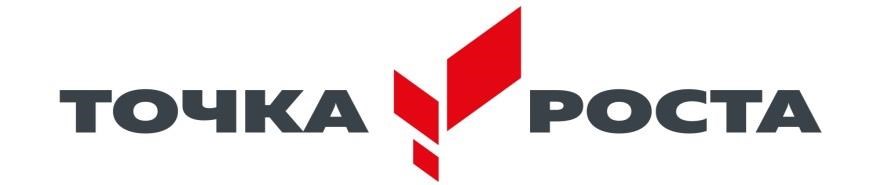 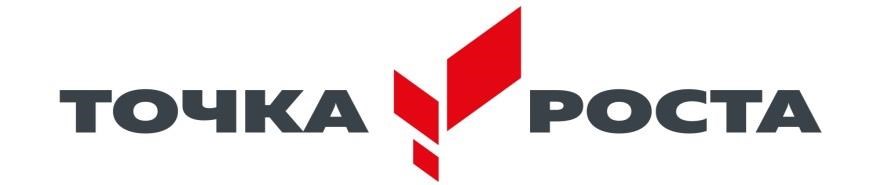 Рабочая программа  по внеурочной деятельности «Занимательная биология»   Уровень: основное общее образование, 7-8 класс. Количество часов на год : 7-8 класс  33 часа; в неделю 1 час. 2022-2023 учебный год        Рабочая программа разработана на основе примерной программы внеурочной деятельности. Начальное и основное образование / [В. А. Горский, А. А. Тимофеев, Д. В. Смирнов и др.] ; под ред. В. А. Горского. — 4"е изд. — М. : Просвещение, 2014 — 111 с. — (Стандарты второго поколения), образовательной программы школы на 2022-2023 учебный год.       Программа разработана в соответствии с  учебным планом МБОУ Лысогорской СОШ  для уровня основного общего образования с использованием современного оборудования центра естественнонаучной и технологической направленности «Точка роста». На базе центра «Точка роста» обеспечивается реализация образовательных программ естественно-научной  направленности, разработанных в соответствии с требованиями законодательства в сфере образования и с учётом рекомендаций Федерального оператора учебного предмета «Биология». Использование оборудования центра «Точка роста» при реализации данной рабочей программы позволяет создать условия: • для расширения содержания школьного биологического образования; • для повышения познавательной активности обучающихся в естественно-научной области;• для развития личности ребенка в процессе обучения биологии, его способностей, формирования и удовлетворения социально значимых интересов и потребностей;• для работы с одарёнными школьниками, организации их развития в различных областях образовательной, творческой деятельности.Применяя цифровые лаборатории на уроках биологии, учащиеся смогут выполнить множество лабораторных работ и экспериментов по программе БиологияЦели биологического образования в основной школе формулируются на нескольких уровнях: глобальном, метапредметном, личностном и предметном, на уровне требований к результатам освоения содержания предметных программ. Глобальные цели биологического образования являются общими для основной и старшей школы и определяются социальными требованиями, в том числе изменением социальной ситуации развития — ростом информационных перегрузок, изменением характера и способов общения и социальных взаимодействий (объёмы и способы получения информации вызывают определённые особенности развития современных подростков). Наиболее продуктивными, с точки зрения решения задач развития подростка, является социоморальная и интеллектуальная взрослость. Помимо этого, глобальные цели формируются с учётом рассмотрения биологического образования как компонента системы образования в целом, поэтому они являются наиболее общими и социально значимыми.С учётом вышеназванных подходов глобальными целями биологического образования являются:•социализация обучаемых — вхождение в мир культуры и социальных отношений, обеспечивающая включение учащихся в ту или иную группу или общность — носителя её норм, ценностей, ориентаций, осваиваемых в процессе знакомства с миром живой природы;•приобщение к познавательной культуре как системе познавательных (научных) ценностей, накопленных обществом в сфере биологической науки.Помимо этого, биологическое образование призвано обеспечить:•ориентацию в системе моральных норм и ценностей: признание наивысшей ценностью жизнь и здоровье человека; формирование ценностного отношения к живой природе;•развитие познавательных мотивов, направленных на получение знаний о живой природе; познавательных качеств личности, связанных с овладением методами изучения природы, формированием интеллектуальных и практических умений;•овладение ключевыми компетентностями: учебнопознавательной, информационной, ценностно-смысловой, коммуникативной;•формирование у обучающихся познавательной культуры, осваиваемой в процессе познавательной деятельности, и эстетической куль туры как способности эмоционально-ценностного отношения к объектам живой природы. Задачи:формирование у школьников естественнонаучного мировоззрения, основанного на понимании взаимосвязи элементов живой и неживой природы, осознании человека как части природы, продукта эволюции живой природы;формирование у школьников экологического мышления и навыков здорового образа жизни на основе умелого владения способами самоорганизации жизнедеятельности;приобретение школьниками опыта разнообразной практической деятельности, опыта познания и самопознания в процессе изучения окружающего мира;воспитание гражданской ответственности и правового самосознания, самостоятельности и инициативности учащихся через включение их в позитивную созидательную экологическую деятельность;создание условий для возможности осознанного выбора индивидуальной образовательной траектории, способствующей последующему профессиональному самоопределению, в соответствии с индивидуальными интересами ребенка и потребностями региона. Освоение знаний о живой природе и присущих ей закономерностях; строении, жизнедеятельности и средообразующей роли живых организмов (растений); о роли биологической науки в практической деятельности; методах познания живой природы  ПЛАНИРУЕМЫЕ РЕЗУЛЬТАТЫ ОСВОЕНИЯ КУРСА ВНЕУРОЧНОЙ ДЕЯТЕЛЬНОСТИ Личностные результаты освоения программы курса внеурочной деятельности: Патриотическое воспитание:отношение к биологии как к важной составляющей культуры, гордость за вклад российских и советских учёных в развитие мировой биологической науки.Гражданское воспитание:готовность к конструктивной совместной деятельности при выполнении исследований и проектов, стремление к взаимопониманию и взаимопомощи.Духовно-нравственное воспитание:готовность оценивать поведение и поступки с позиции нравственных норм и норм экологической культуры;понимание значимости нравственного аспекта деятельности человека в медицине и биологии.Эстетическое воспитание:понимание роли биологии в формировании эстетической культуры личности.Ценности научного познания:ориентация на современную систему научных представлений об основных биологических закономерностях, взаимосвязях человека с природной и социальной средой;понимание роли биологической науки в формировании научного мировоззрения;развитие научной любознательности, интереса к биологической науке, навыков исследовательской деятельности.Формирование культуры здоровья:ответственное отношение к своему здоровью и установка на здоровый образ жизни (здоровое питание, соблюдение гигиенических правил и норм, сбалансированный режим занятий и отдыха, регулярная физическая активность);осознание последствий и неприятие вредных привычек (употребление алкоголя, наркотиков, курение) и иных форм вреда для физического и психического здоровья;соблюдение правил безопасности, в том числе навыки безопасного поведения в природной среде;сформированность навыка рефлексии, управление собственным эмоциональным состоянием.Трудовое воспитание:активное участие в решении практических задач (в рамках семьи, школы, города, края) биологической и экологической направленности, интерес к практическому изучению профессий, связанных с биологией.Экологическое воспитание:ориентация на применение биологических знаний при решении задач в области окружающей среды;осознание экологических проблем и путей их решения;готовность к участию в практической деятельности экологической направленности.Адаптация обучающегося к изменяющимся условиям социальной и природной среды:адекватная оценка изменяющихся условий;принятие решения (индивидуальное, в группе) в изменяющихся условиях на основании анализа биологической информации;планирование действий в новой ситуации на основании знаний биологических закономерностей.  -формирование готовности и способности обучающихся к саморазвитию и самообразованию на основе мотивации к обучению и познанию; -формирование целостного мировоззрения, соответствующего современному уровню развития науки и общественной практики; -формирование осознанного, уважительного и доброжелательного отношения к другому человеку, его мнению; готовности и способности вести диалог с другими людьми и достигать в нём взаимопонимания; -формирование коммуникативной компетентности в общении и сотрудничестве со сверстниками, взрослыми в процессе образовательной, общественно полезной, учебноисследовательской, творческой и других видов деятельности -формирование основ экологической культуры соответствующей современному уровню экологического мышления.Метапредметные результаты освоения программы курса внеурочной деятельности: -умение самостоятельно планировать пути достижения целей, осознанно выбирать наиболее эффективные способы решения учебных и познавательных задач; -умение самостоятельно определять цели своего обучения, ставить и формулировать для себя новые задачи в учёбе и познавательной деятельности; -умение соотносить свои действия с планируемыми результатами, осуществлять контроль своей деятельности в процессе достижения результата, определять способы действий в рамках предложенных условий и требований, корректировать свои действия в соответствии с изменяющейся ситуацией; -умение оценивать правильность выполнения учебной задачи, собственные возможности её решения; умение определять понятия, устанавливать причинно-следственные связи, строить логическое рассуждение и делать выводы; -умение создавать, применять и преобразовывать знаки и символы для решения учебных задач; -умение организовывать совместную деятельность с учителем и сверстниками; работать индивидуально и в группе: находить общее решение и разрешать конфликты на основе согласования позиций и учёта интересов; планирования своей деятельности; владение устной и письменной речью; -формирование компетентности в области использования информационно- коммуникационных технологий (далее ИКТ– компетенции); Предметные результаты освоения программы курса внеурочной деятельности: 1.В познавательной (интеллектуальной) сфере: -выделение существенных признаков биологических объектов (отличительных признаков живых организмов; клеток и организмов растений, грибов и бактерий; соблюдения мер профилактики заболеваний, вызываемых бактериями, вирусами, растениями, грибами; -классификация — определение принадлежности биологических объектов к определенной систематической группе; -роли различных организмов в жизни человека; значения биологического разнообразия для сохранения биосферы; -различение съедобных и ядовитых грибов; опасных для человека заболеваний; -сравнение биологических объектов и процессов, умение делать выводы и умозаключения на основе сравнения; выявление приспособлений организмов к среде обитания; типов взаимодействия разных видов в экосистеме; -овладение методами биологической науки: наблюдение и описание биологических объектов и процессов; постановка биологических экспериментов и объяснение их результатов. 1.В ценностно-ориентационной сфере: знание основных правил поведения в природе; анализ и оценка последствий деятельности человека в природе, влияния факторов риска на здоровье человека. 2.В сфере трудовой деятельности: знание и соблюдение правил работы в кабинете биологии; соблюдение правил работы с биологическими приборами и инструментами (лупы, микроскопы). 3.В сфере физической деятельности: освоение приемов оказания первой помощи при отравлении ядовитыми грибами, растениями. 4.В эстетической сфере: овладение умением оценивать с эстетической точки зрения объекты живой природы Выпускник научится: характеризовать особенности строения и процессов жизнедеятельности биологических объектов (клеток, организмов), их практическую значимость; применять методы биологической науки для изучения клеток и организмов: проводить наблюдения за живыми организмами, ставить несложные биологические эксперименты и объяснять их результаты, описывать биологические объекты и процессы; использовать составляющие исследовательской и проектной деятельности по изучению живых организмов (приводить доказательства, классифицировать, сравнивать, выявлять взаимосвязи); ориентироваться в системе познавательных ценностей: оценивать информацию о живых организмах, получаемую из разных источников; последствия деятельности человека в природе. Выпускник получит возможность научиться: соблюдать правила работы в кабинете биологии, с биологическими приборами и инструментами; использовать приёмы оказания первой помощи при отравлении ядовитыми грибами, ядовитыми растениями, укусах животных; работы с определителями растений; выращивания и размножения культурных растений, домашних животных; выделять эстетические достоинства объектов живой природы; осознанно соблюдать основные принципы и правила отношения к живой природе; ориентироваться в системе моральных норм и ценностей по отношению к объектам живой природы (признание высокой ценности жизни во всех её проявлениях, экологическое сознание, эмоционально-ценностное отношение к объектам живой природы); находить информацию о растениях и животных в научно-популярной литературе, биологических словарях и справочниках, анализировать, оценивать её и переводить из одной формы в другую.  СОДЕРЖАНИЕ КУРСА ВНЕУРОЧНОЙ ДЕЯТЕЛЬНОСТИ «ЗАНИМАТЕЛЬНАЯ БИОЛОГИЯ» Тема 1. Экология общения. Мир вокруг нас  Неповторимая природа нашей планеты (виртуальная экскурсия)  Лабораторная работа «И в капле воды есть жизнь»  Экскурсия №1 Изучение экологии растений пришкольного участка Сезонные явления в жизни растений и животных. Физические явления в животном и растительном мире. По страницам Красной книги. Звуки земноводных и птиц Космическая роль зелёных растений. Решение биологических задач. Заповедники. Заказники. Национальные парки. Тема 2.Занимательные опыты и эксперименты, часы проектов  Лекарственные растения Ростовской  области. Работа над проектами. Легенды о цветах.  Лабораторная работа «Работа с гербариями однодольных и двудольных».  Лабораторная работа «Работа устьиц» Изучение механизмов испарения воды листьями.  Лабораторная работа «Строение плесневых грибов» Изучение разнообразия плесневых грибов. Их роль в природе.  Лабораторная работа «Способы вегетативного размножения растений.  Лабораторная работа «Видоизменения побегов»  Лабораторная работа «Дыхание растений» Лабораторная работа «Работа с гербариями. Ядовитые растения в фармакологии» Защита презентаций «Занимательная ботаника» Тема 3. Познай себя  Секреты ВНД. Характер и темперамент – психологические тесты. Конкурс лозунгов и плакатов «Где живёт секрет здоровья». Становление и развитие теорий питания (теоретические основы). Насекомые – переносчики болезней человека и животных. Комар, муха, блоха, овод, вши. Инфекционные болезни. Возбудители. Эпидемии и пандемии.  Зелёная косметика. Травы, фрукты и ягоды в косметологии. Защита презентаций «Где живёт секрет здоровья». Защита проектов. Практическая работа «Определение пищевых добавок в продуктах питания» Практическая работа «Определение влияния образа жизни на состояние здоровья. Самоанализ»Тематическое  планированиеКалендарно-тематическое планирование, 7-8 класс РАССМОТРЕНО
методическим объединением естественнонаучного цикла

____________ Шевцова Н.Н

Протокол №1

от "30" август 2022 г.СОГЛАСОВАНО
заместитель директора по УР

___________ Светличная М.И.


от "30" августа  2022 г.УТВЕРЖДЕНО
директор МБОУ Лысогорской СОШ

____________ Карпова И.Н.

Приказ № 

от "30" сентября 2022 г.№ п\п Тема Кол-во часов 1 Экология общения. Мир вокруг нас  142 Занимательные опыты и эксперименты, часы проектов 113  Познай себя84Итого 33№ п\п Тема Кол-во часов Дата по плану  Дата  Факт. 1 Введение. Цели и задачи курса «Занимательная биология» 1 05.09 2 Неповторимая природа нашей планеты (виртуальная экскурсия) 1 12.09 3 Лабораторная работа «И в капле воды есть жизнь» На базе Центра "Точка Роста"  1 19.094 Экскурсия №1 Изучение экологии растений пришкольного участка 1 26.095 Сезонные явления в жизни растений и животных 1 03.106 Физические явления в животном и растительном мире 1 10.107 По страницам Красной книги. Звуки земноводных и птиц 1 17.108 Космическая роль зелёных растений. Работа над проектами  124.109 Решение биологических задач 1 07.1110 Виртуальная экскурсия в зоологический музей  На базе Центра "Точка Роста" 1 14.1111 Брейн-ринг «В мире флоры и фауны» 1 21.1112 В мире книг Игоря Акимушкина. Работа над проектами 1 28.1113  Заповедники. Заказники. Национальные парки. Подготовка презентаций 1 05.1214 Защита презентаций по теме «Мир вокруг нас» 1 12.1215 Лекарственные растения Ростовской  области. Работа над проектами 1 19.126 Легенды о цветах.  Лабораторная работа «Работа с гербариями однодольных и двудольных»  На базе Центра "Точка Роста" 1 26.1217 Лабораторная работа  «Работа устьиц» Изучение механизмов испарения воды листьями» На базе Центра "Точка Роста" 1 16.0118 Лабораторная работа  «Строение плесневых грибов» На базе Центра "Точка Роста"  1 23.0119 Лабораторная работа  «Способы вегетативного размножения растений. На базе Центра "Точка Роста" 30.0120 Лабораторная работа  «Видоизменения побегов. Их значение в жизни растений» На базе Центра "Точка Роста" 1 06.0221 Решение биологических задач 1 13.0222 Работа над проектами 1 20.0223Экологические группы растений. Лабораторная работа «Дыхание растений» На базе Центра "Точка Роста" 1 27.0224 Лабораторная работа  «Работа с гербариями. Ядовитые растения в фармакологии»  Подготовка презентаций На базе Центра "Точка Роста"1 06.0325Защита презентаций «Занимательная ботаника»113.0326Секреты ВНД. Характер и темперамент – психологические тесты120.0327Конкурс лозунгов – плакатов «Где живет секрет здоровья»103.0428Становление и развитие теорий питания. (теоретические основы)110.0429Практическая работа «Определение пищевых добавок в продуктах питания» На базе Центра "Точка Роста"117.0430Практическая работа «Определение влияния образа жизни на состояние здоровья. Самоанализ»124.0431Насекомые – переносчики болезней человека и животных. Комар, муха, блоха, овод, вши.115.0532Инфекционные болезни. Возбудители. Эпидемии и пандемии.122.0533Зеленая косметика. Травы, фрукты и ягоды в косметологии. Подготовка презентаций.129.05